Oslo, 14/10-2020Statsbudsjettet 2021 – Høring i Kommunal- og forvaltningskomiteenUnge funksjonshemmede takker for muligheten til å sende inn våre innspill til kommunal- og forvaltningskomiteens arbeid med statsbudsjettet for 2021. Med dette tillater vi oss å sende inn våre merknader.Tiltakspakke habilitering og avlastning til barn og unge med funksjonsnedsettelser (Grønt hefte, tabell C-k, kolonne 10):Unge funksjonshemmede er fornøyd med at det settes av 100 millioner kroner i en egen tiltakspakke til habilitering og avlastning for barn og unge med funksjonsnedsettelser. Barn og unge med funksjonsnedsettelser har blitt spesielt hardt rammet av koronapandemien. Vi vil understreke viktigheten av at pengene må brukes til formålet, og ber komiteen om å sørge for at regjeringen redegjør for dette i etterkant.Ressurskrevende tjenester (kap. 575, post 60):Regjeringen foreslår å øke innslagspunktet for ressurskrevende tjenester, noe som har skjedd over flere år. Unge funksjonshemmede mener dette er å gå i helt feil retning, fordi det vil flytte en større andel av utgiftene over på kommunene. Dermed blir kommunene tvunget til å sette disse tjenestene opp mot andre plikter. Kommunene pålegges stadig nye oppgaver innenfor sine frie midler, samtidig som det økonomiske handlingsrommet snevres inn. Dette er ikke minst tilfelle under koronapandemien, hvor kommuneøkonomien har blitt enda strammere og flere kommuner kutter i viktige tjenester. Vi er svært redd for at dette vil få alvorlige konsekvenser for tjenestetilbudet til ungdom med funksjonsnedsettelser, og vil bidra til økt institusjonalisering og større kommunale forskjeller. Staten bør derfor overta en større andel av kostnadene knyttet til ressurskrevende tjenester.Unge funksjonshemmede ber komiteen vedta følgende merknad: Komiteen ber Regjerningen om å senke innslagspunktet for ressurskrevende tjenester.Bostøtte (kap. 581, post 70):Regjeringen foreslår å styrke bostøtten for enslige ved å øke de årlige boutgiftstakene med 3 800kr. Det er et steg i riktig retning, og vil utvilsomt komme mange unge mennesker til gode. Samtidig bedrer det ikke bosituasjonen for unge uføre som helhet. Etter at uførereformen trådde i kraft i 2015, mistet mange unge uføre retten til bostøtte. Selv om det ble opprettet en kompensasjonsordning, gjelder ikke denne for uføre som fikk innvilget bostøtte etter 2015. Det haster å få på plass en permanent løsning som sikrer at flere unge uføre kvalifiserer til bostøtte og får verdige boforhold.Unge funksjonshemmede ber komiteen vedta følgende merknad: Komiteen ber regjeringen å heve inntektsgrensen for å kvalifisere til bostøtte, og innføre en permanent ordning som sikrer unge uføre mot tap av bostøtte ved økt inntekt.Veikart universelt utformet nærskole 2030 (Programkategori 13.70):Norge har tilsluttet seg FNs bærekraftmål, og skal «Sikre inkluderande, rettferdig og god utdanning og fremme moglegheiter for livslang læring». Norge har også ratifisert FN-konvensjonen om funksjonshemmedes rettigheter (CRPD), der tilgang til skolebygg er en av forpliktelsene. Mange skoler er ikke tilgjengelige for elever med funksjonsnedsettelse. Det er diskriminerende. Universell utforming sikrer inkludering og gode læringsbetingelser for denne gruppen, men gir også gode gevinster for andre elever.FN-komiteen til CRPD slår fast i sine merknader til Regjeringen (mai 2019, art. 9, Tilgjengelighet): «Regjeringen må innføre forskrifter for å fastsette tidsfrister og konkrete tiltak med øremerket finansiering for universell utforming av eksisterende bygninger, som prioriterer grunnskole og videregående skole….»Universell utforming er en helt sentral strategi for inkludering og bærekraft. I 2017 lanserte Bufdir «Veikart Universelt utformet nærskole 2030», på oppdrag fra BLD. Oslo Economics har dokumentert at det er samfunnsøkonomisk lønnsomt å følge Veikartet. Ved behandling av Meld.St. 6 (2019-2020) «Tett på», støttet en enstemmig utdannings- og forskningskomité veikartet og målet om universell utforming av skolebygg.Regjeringen vil fremme universell utforming der utfordringene er størst, men kommer ikke med verken tiltak eller midler. Konsekvensen er fortsatt diskriminering. Unge funksjonshemmede mener en satsing på skole setter hjulene i gang i koronakrisen, med resultat en skole for alle!Unge funksjonshemmede ber komiteen vedta følgende merknad: Komiteen ber Regjeringen om å sikre at alle barn kan gå på nærskolen ved å realisere veikart universelt utformet nærskole 2030. Det settes av kr 200 mill. kroner i friske midler for å stimulere kommunene, øremerket universell utforming av eksisterende skoler. Komiteen ber Regjeringen å lage en forskrift med tidsfrist 2030 for oppgradering av skolebygg (PBL § 31-4), og gi føringer om at funksjonshemmedes organisasjoner involveres i arbeidet.Med vennlig hilsen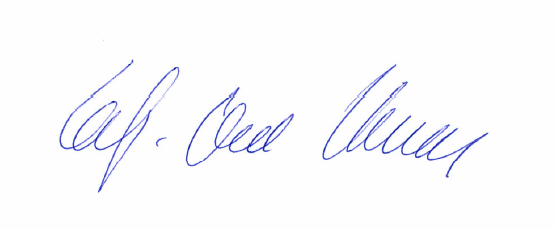 Leif-Ove HansenGeneralsekretær, Unge funksjonshemmede